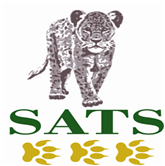 Southern Africa Touring ServicesPhone: (263-4)776840 /55	Fax: (263-4)776801Email: sats@sats.co.zw		Web: www.victoriafallssats.comPhysical Address: SATS House, 27 Wembley Crescent, Eastlea, Harare, ZimbabweSample Itinerary- Victoria Falls, Hwange and Kasane (Botswana) 30 May 2017 			JNB-Victoria Falls			SA 040 1050/1230 Transfer from Victoria Falls Airport Victoria Falls Hotel Lunch at Lookout Café https://www.thelookoutcafe.com/ Sunset Cruise on the mighty Zambezi River (Snacks and drinks provided-complimentary) Dinner at Hotel Overnight at Victoria Falls Hotel 5* (Bed and Breakfast basis) http://www.victoriafallshotel.com/ 31 May 2017 			Victoria Falls Tour of the falls (Zimbabwe side) Optional ActivitiesLunch at Victoria Falls Hotel Poolside Optional Activities Boma Dinner https://www.theboma.co.zw/ Overnight at Victoria Falls Hotel 5* (Bed and Breakfast basis) 01 June 2017 			Victoria Falls-Hwange Transfer to the Hide, from Victoria Falls Hotel Transfer to Hwange Main Camp to be met by The Hide guide on siteOvernight at The Hide (Fully Inclusive package: This is inclusive of accommodation, meals, local drinks, house wine, up to 4 activities PER day—incl. of game drives/ game walks, underground Hide, walk in the park or in the concession, teas/coffee and laundry) **Please note clients will be with an experienced guide ALL the time http://www.thehide.com/ 02 June 2017 			Hwange  Overnight at The Hide (Fully Inclusive package: This is inclusive of accommodation, meals, local drinks, house wine, up to 4 activities PER day—incl. of game drives/ game walks, underground Hide, walk in the park or in the concession, teas/coffee and laundry) **Please note clients will be with an experienced guide ALL the time 03 June 2017 			Hwange-Victoria Falls-Kasane  Transfer from Hwange Main Camp, to proceed to KasaneOvernight at Cresta Mowana Resort and Safari Spa 4* (Fully Inclusive of accommodation, meals and two scheduled activities) https://www.crestahotels.com/hotels/cresta-mowana/ 04 June 2017			Kasane-Victoria Falls			SA 041 1330/1505 Transfer from Kasane to Victoria Falls Airport Malaria & vaccinations
Malaria is a big concern and you should protect yourself from it. This comes in the form of wearing mosquito protectant (Spray or lotion). What to bring to Victoria Falls….Good quality sunglassesSun hat - essentialHigh factor suntan lotion. (Water resistant is best if you are planning to go rafting or visiting the Falls rainforest)Casual day clothes such as T-shirts & shorts. Vic Falls and Livingstone are casual places and mostly shorts and T's are the rule. Some lodges/hotels (such as the Livingstone Room at the Victoria Falls Hotel) have a smart-casual dress code for eveningWarm clothes for the winter months (May to August) such as a beanie, scarf, warm jacket and gloves. The days are warm but nights can be very cool Comfortable walking shoes (running/tennis shoes are fine) Thongs/flip flops. Plastic or rubber shoes such as Hi-Tecs or are very useful when rafting and for visiting the rainforest as in high water months your shoes (and your clothes) will get wet!Light rain gear for summer months (late November to April)Swimming costumeLong pants are a must if you plan to ride an elephant!Camera equipmentIf you wear contact lenses, we recommend that you bring along a pair of glasses. Binoculars and a Newman’s bird book (The app is pretty fantastic too) if you are keen birdersPersonal toiletries and any personal medication. Many of the bigger hotels offer basic toiletries such as shampoo, body lotion and insect repellent Malaria tablets Basic medical kit such as headache tablets, anti-histamine creamInsect repellent-spray or lotion Money: we find small denominations of USD the most useful to travel with in Zimbabwe. While Rand, Pounds and Euro are widely accepted in Vic Falls Zim you may not like the rate of exchange you are givenA sense of humour – This is Africa